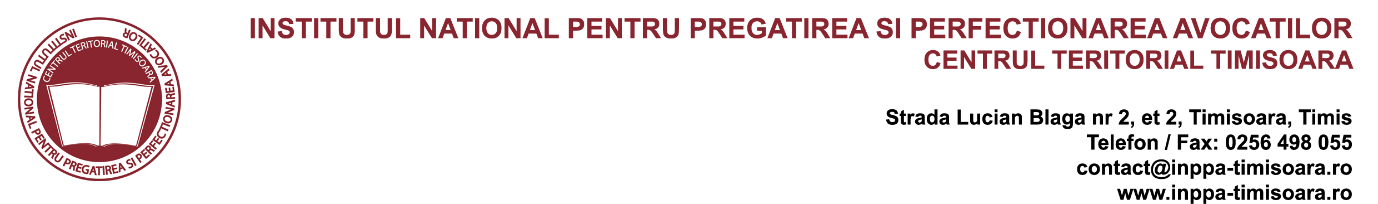 ANUL 1 – PREGĂTIRE PROFESIONALĂ INIŢIALĂNOTĂ:Sesiunile fizice pentru Grupa 1 se vor desfășura în Oradea la sediul Baroului Bihor – Sala de Festivități. Sesiunile fizice pentru Grupele 2 și 3 se vor desfășura în Timișoara la sediul Baroului Timiș – Sala de Conferințe.ASPECTE PRACTICE PRIVIND ORGANIZAREA ȘI ACTIVITATEA INSTANȚELOR JUDECATOREȘTI ȘI A PARCHETELOR, A BIROURILOR NOTARIALE ȘI A EXECUTORILOR JUDECATOREȘTIASPECTE PRACTICE PRIVIND ORGANIZAREA ȘI ACTIVITATEA INSTANȚELOR JUDECATOREȘTI ȘI A PARCHETELOR, A BIROURILOR NOTARIALE ȘI A EXECUTORILOR JUDECATOREȘTIASPECTE PRACTICE PRIVIND ORGANIZAREA ȘI ACTIVITATEA INSTANȚELOR JUDECATOREȘTI ȘI A PARCHETELOR, A BIROURILOR NOTARIALE ȘI A EXECUTORILOR JUDECATOREȘTIASPECTE PRACTICE PRIVIND ORGANIZAREA ȘI ACTIVITATEA INSTANȚELOR JUDECATOREȘTI ȘI A PARCHETELOR, A BIROURILOR NOTARIALE ȘI A EXECUTORILOR JUDECATOREȘTIGrupa 1Grupa 2Grupa 3ORGANIZAREA ȘI ACTIVITATEA EXECUTORILOR JUDECATOREȘTIORGANIZAREA ȘI ACTIVITATEA EXECUTORILOR JUDECATOREȘTIORGANIZAREA ȘI ACTIVITATEA EXECUTORILOR JUDECATOREȘTIORGANIZAREA ȘI ACTIVITATEA EXECUTORILOR JUDECATOREȘTI04.07.2024, orele 14 – 16fizic PAȘCA Ciprian Narcis05.07.2024, orele 16 – 18 onlinedr. GODEA Alexandru05.07.2024, orele 18 – 20 onlinedr. GODEA AlexandruORGANIZAREA ȘI ACTIVITATEA PARCHETELORORGANIZAREA ȘI ACTIVITATEA PARCHETELORORGANIZAREA ȘI ACTIVITATEA PARCHETELORORGANIZAREA ȘI ACTIVITATEA PARCHETELOR09.07.2024, orele 13.30 – 16.30fizic PUIE Ciprian Horia02.07.2024, orele 16 – 19 fizicAv. dr. SPERIUSI-VLAD Alin11.07.2024, orele 16 – 19 fizicAv. dr. SPERIUSI-VLAD AlinORGANIZAREA ȘI ACTIVITATEA BIROURILOR NOTARIALEORGANIZAREA ȘI ACTIVITATEA BIROURILOR NOTARIALEORGANIZAREA ȘI ACTIVITATEA BIROURILOR NOTARIALEORGANIZAREA ȘI ACTIVITATEA BIROURILOR NOTARIALE09.07.2024, orele 11 – 13fizic BABA marinela08.07.2024, orele 14 – 16 fizic dr. MOTICA Adina Renate08.07.2024, orele 16 – 18 fizic dr. MOTICA Adina RenateORGANIZAREA ȘI ACTIVITATEA INSTANȚELOR JUDECATOREȘTIORGANIZAREA ȘI ACTIVITATEA INSTANȚELOR JUDECATOREȘTIORGANIZAREA ȘI ACTIVITATEA INSTANȚELOR JUDECATOREȘTIORGANIZAREA ȘI ACTIVITATEA INSTANȚELOR JUDECATOREȘTI11.07.2024, orele 14 – 18fizic dr. DOMOCOȘ Carmen03.07.2024, orele 15 – 19 fizic dr. MOȚIU Florin04.07.2024, orele 15 – 19 fizic dr. MOȚIU Florin